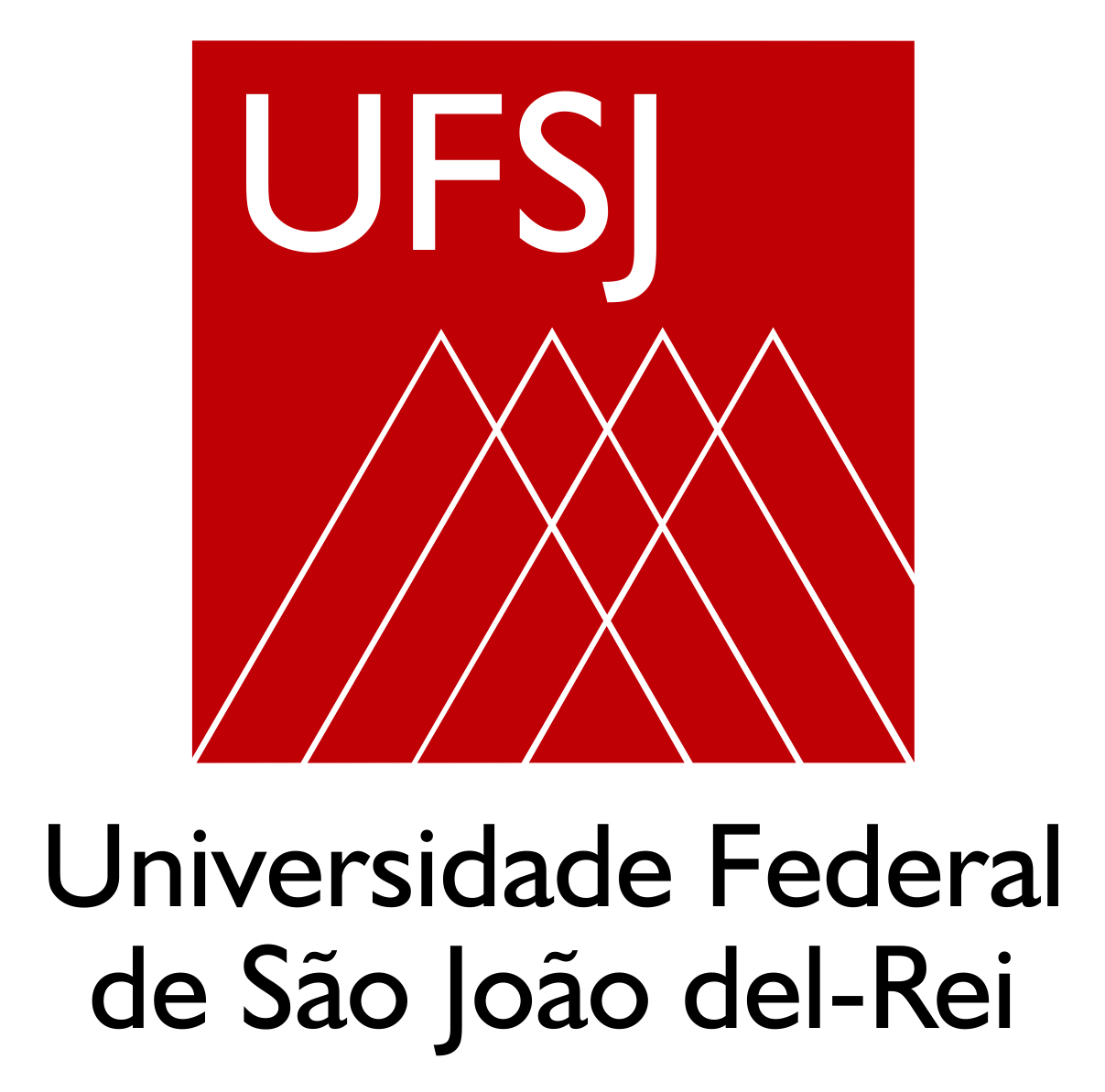 ANEXO I – Edital 011/2018/PROPECARTA DE APOIO DO RESPONSÁVEL PELA UNIDADE ACADÊMICAATENÇÃO: O valor financiado será alocado no centro de custo da Unidade Acadêmica apoiadora que será responsável pela execução orçamentária do auxílio, cadastramento de diárias, emissão de requisições de transporte e outras providências que se fizerem necessárias.O Departamento NOME DO DEPARTAMENTO, representado pelo(a) Prof(a). NOME DO(A) CHEFE DO DEPARTAMENTO, sediado no Campus IDENTIFICAÇÃO DO CAMPUS manifesta anuência à submissão da proposta do(a) Prof(a). NOME DO(A) PROPONENTE, a ser encaminhada ao Edital 011/2018/PROPE. Declara estar ciente de que, de acordo com o item 4.3 do referido edital, o Departamento será responsável pela execução orçamentária do recurso descentralizado pela PROPE, requisitando material, cadastrando diárias, adquirindo passagens aéreas, emitindo requisições de transporte e tomando outras providências que se fizerem necessárias, observando a legislação vigente. Manifesta ciência também que os recursos descentralizados serão utilizados no ano de exercício financeiro de 2018, não sendo possível sua transferência para o exercício subseqüente.CIDADE, DIA de MÊS de 2018_____________________________________________Assinatura do(a) Chefe do DepartamentoCarimbo do Departamento